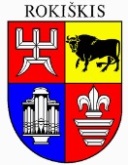 ROKIŠKIO RAJONO SAVIVALDYBĖS ADMINISTRACIJOS DIREKTORIUSĮSAKYMASDĖL ROKIŠKIO RAJONO SAVIVALDYBĖS ADMINISTRACIJOS DIREKTORIAUS 2017 M. SPALIO 30 D. ĮSAKYMO NR. AV-1023 „DĖL ROKIŠKIO LOPŠELIO-DARŽELIO „PUMPURĖLIS“ MOKYTOJŲ IR PAGALBOS MOKINIUI SPECIALISTŲ ATESTACIJOS KOMISIJOS SUDĖTIES TVIRTINIMO“ PRIPAŽINIMO NETEKUSIU GALIOS2024 m. vasario 21 d. Nr. AV-105RokiškisP r i p a ž į s t u netekusiu galios Rokiškio rajono savivaldybės administracijos direktoriaus 2017 m. spalio 30 d. įsakymą Nr. AV-1023 „Dėl Rokiškio lopšelio-darželio „Pumpurėlis“ mokytojų ir pagalbos mokiniui specialistų atestacijos komisijos sudėties tvirtinimo“.Administracijos direktorius							Valerijus RancevasRita Elmonienė